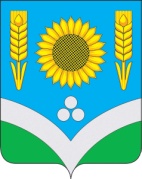 СОВЕТ НАРОДНЫХ ДЕПУТАТОВ РОССОШАНСКОГО МУНИЦИПАЛЬНОГО РАЙОНА ВОРОНЕЖСКОЙ ОБЛАСТИРЕШЕНИЕ6 сессииот 6 марта 2024 года № 54                  г. РоссошьО передаче муниципального имуществав собственность муниципального образования – городское поселение – город Россошь Россошанскогомуниципального районаВоронежской областиВ соответствии с Федеральным законом от 06.10.2003 г. №131-ФЗ «Об общих принципах организации местного самоуправления в Российской Федерации», с Федеральным законом от 22.08.2004г. № 122-ФЗ «О внесении изменений в законодательные акты Российской Федерации и признании утратившими силу некоторых законодательных актов Российской Федерации в связи с принятием федеральных законов «О внесении изменений и дополнений в Федеральный закон «Об общих принципах организации законодательных (представительных) и исполнительных органов государственной власти субъектов Российской Федерации» и «Об общих принципах организации местного самоуправления в Российской Федерации», ст. 209 Гражданского кодекса РФ, Уставом Россошанского муниципального района Воронежской области, Совет народных депутатов Россошанского муниципального районаРЕШИЛ:Передать в собственность муниципального образования - городское поселение - город Россошь Россошанского муниципального района Воронежской области земельный участок пл. 5937 кв.м, с кадастровым № 36:27:0012109:399, расположенный по адресу: Российская Федерация, Воронежская область, Россошанский муниципальный район, городское поселение – город Россошь, г. Россошь, ул. Пролетарская, з/у 110п/1,  из категории земель: земли населенных пунктов, разрешенным использованием: земельные участки (территории) общего пользования.Обязанности по передаче указанного имущества возложить на администрацию Россошанского муниципального района Воронежской области.После завершения процедуры передачи имущества, внести соответствующие изменения в реестр муниципального имущества Россошанского муниципального района Воронежской области.Опубликовать настоящее решение в официальном вестнике газеты «Россошанский курьер» и разместить на официальном сайте Совета народных депутатов Россошанского муниципального района в сети Интернет.Настоящее решение вступает в силу с момента его опубликования.Контроль за выполнением настоящего решения возложить на главу Россошанского муниципального района В.М. Сисюка и главу администрации Россошанского муниципального района Ю.В. Мишанкова.Глава Россошанского муниципального района 							В.М. Сисюк